TEACHER LIBRARIANPROFESSIONAL TASKS & PROCEDURESPrepared by Cathy CostelloPREFACEThis manual is based upon Teacher Librarian professional tasks and procedures as outlined in NSW DoE documents Library Policy - Schools and The Handbook for School Libraries. It has been created to document the varied professional teaching and librarianship tasks and procedures carried out by the Teacher Librarian.  It has been designed to ensure that:Specific institutional and corporate library management knowledge is not lostRelief Teacher-Librarians can continue the work of the Library to support the educational and teaching needs of Campbelltown Performing Arts High School.For relevant DoE Library Policies see:https://education.nsw.gov.au/supporting-learning-and-teaching/school-librariesThis manual is not intended to replace the need for a fully qualified Teacher-Librarian who holds dual post-graduate qualifications in both Education and Librarianship and who has professional membership in the national body, the Australian Library and Information Association (ALIA).This manual does not cover specific details of the OLIVER Library Management System (LMS) as manuals & training are available online at:https://education.nsw.gov.au/teaching-and-learning/curriculum/learning-across-the-curriculum/school-libraries/oliver-the-school-library-systemLibrary tasks and procedures of Library School Administrative Officers (SAOs) have been collaboratively developed together with the School Administration Manager and is documented in the SAO Library Tasks and Procedures manual for Campbelltown Performing Arts High School. [Teacher-Librarians may copy & edit this document for their school under the Creative Commons restrictions (on the following page), however,  Caroline Mock is to be credited as the original author of each document in the document’s footer.]Cathy CostelloB.A., Dip.Ed., M.Ed.(Teacher Librarianship)Teacher Librariancathy.costello@det.nsw.edu.au 27 June 2018DOCUMENT CREATION DETAILSUpdated document created on 27th June 2018. Edited by Cathy Costello Teacher Librarian.The footer contains date when document is updated by the Teacher-Librarian, and pagination.Creative Commons Licencing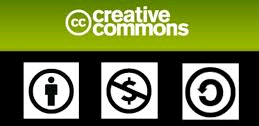 Attribution-Noncommercial-Share AlikeCC BY-NC-SAThis licence lets others distribute, remix and build upon the work, but only if it is for non-commercial purposes, they credit the original creator/s (and any other nominated parties) and they license their derivative works under the same terms. DAILY TASKS Linked to Library Policy - Schools reference numbersPlease also refer to Library management calendar on notice board in Teacher-Librarian’s office for timing of major tasks.OTHER PROFESSIONAL TEACHER LIBRARIANSHIP TASKS Linked to Library Policy - Schools reference numbersPlease also refer to Library management calendar on noticeboard in Teacher-Librarian’s office for timing of major tasks.Policy Ref.Professional Tasks and Procedures3.1Teaching and LearningProviding library services & working with students from 8:50am to 3:20pmPlayground duty in the library Lunch 1 and Lunch 2 every dayAssisting students with research and/or printing during lunch breaksRoll Call M-F. Roll Marking in EBS OntrackAssisting students with research and/or printing passes during class times Liaising and working with teachersTeachers with a class in the libraryCollaborative teaching with teachers in the library and in faculty areasItinerant Support teachersLearning & Engagement faculty teacherSupervising, training and supporting the library SAO4.1Library planning & management Checking diary, To-do lists, milestones etc to plan tasks for the day/weekOther tasks as they occur or as per Other Professional Tasks listed below.Policy Ref No.Professional Tasks and Procedures3.1Teaching and LearningLiaising with teachers to design, implement and evaluate team-teaching lessons on:Avoiding Plagiarism, Referencing and ParaphrasingThe Research ProcessAdvanced Online Search TechniquesUsing Critical Thinking to Evaluate Information SourcesALARM & Academic WritingLocating academic articles using Online Journal Databases via NSW State LibraryUtilising the features of the OLIVER LMS to Create Reading Lists for units of workMeeting and collaboratively planning team-teaching lessons/unitsSourcing resources for team-teaching lessons/unitsCollaboratively teaching and implementing team-teaching lessons/unitsCollaboratively evaluating team-teaching lessons/unitsProcuring assessment tasks from teachers and HT in order to resourceBYOD Bootcamp – Each February for Year 7sIntroduction to Oliver, Library OrientationTeaching and working with studentsAssisting students with research and/or printing out of class passesSupervision of students doing Special Provisions / missed examswith readers, teacher’s aides, Itinerant Support TeacherStudents with welfare issues sent to have time out in library by executive staffStudents working witha teacher’s aide in libraryan Itinerant Support teacher in libraryStudents on study period with note from Senior SupervisorAssisting classes timetabled in the libraryCollaborative teachingMini Library Induction for new enrollmentsMakerSpaceSource and purchase of maker resourcesAdvising SAO how to accession and barcode Maker resources in OliverEnsuring secure storage of Maker resourcesOrganisation of Maker resources with itemised checklist Supervision of regular audit of Maker resources by SAOEnd of year stocktake of Maker resourcesSet up and pack up, check off for MakerSpace Sessions at recess and lunch with the help of Maker Team and or SAODesigning Planning and scheduling of MakerSpace activitiesRegular evaluation of MakerSpace activitiesDesigning and displaying MakerSpace signsDesigning and disseminating MakerSpace handoutsSource online STEM / MakerSpace resource to be catalogued and added to Reading Lists by SAO in Oliver Library Source and Promote MakerSpace resources to colleaguesPromote MakerSpace Activities on Sentral, School Magazine, Assembly showcaseEnd of year evaluation of MakerSpaceFostering Leadership Opportunities for studentsLibrary monitors Maker TeamStudents provided with regular Merit certificates for demonstrating student leadership Participation in school eventsAssemblies -  Library showcasesAthletics, Cross country and swimming carnivalsEducation Week activitiesBook weekHarmony DayEvacuations & lockdownsParent Teacher nights4.1Collection ManagementOLIVER library system management    Adjusting Oliver system parameters as required to suit school library purposesDesigning new Oliver Library reports as needed   Authority files metadata – periodic upload of Subject headings, Authors, SeriesSCIS metadata upload of downloads of cross-references, newly accessioned websitesRemoval of ghost records and anomalies in catalogue recordsMetadata repair and managementWebsites publicised via Web enquiry on OPAC Library news on OPACInternal emails via Staff and individual faculty email groupsSourcing and Updating various Oliver Reading ListsRegularly refreshing/updating Oliver Library Interface to support various promotionsOriginal cataloguing in Oliver of library resources not on SCIS Websites and other eResourcesEquipment and associated accessoriesPhysical resources – Books, Audio books  & DVDsIn-house school publications (e.g. School Magazine)Overdue Library and Faculty ResourcesSupervision of SAO regular printing and distribution of overdue reports. printed fortnightly.  Supervision of Long overdue Letters Posted Home  Weeks 2 and Week 8 each term for faculty and library resources (Printed on school letterhead and forwarded to Principal before posting) Liaising with overdue queries from parents and teachersSupervision of SAO providing HTs with Oliver reports detailing faculty overdues and lossesPeriodically directing SAO to write off long overdue resources of students who have leftDirecting SAO to run reports and providing front office with records of long overdues for students to be invoiced prior to Year 12 sign out day.Culling / Weeding library resources in Oliver LMS  Selecting resources for the SAO to weed from Oliver Library as per Collection Policy Weeding CriteriaEvaluation of  collection deficiencies checked against Years 7-12 DoE syllabi Management of Borrowers in OliverYearly upload of thumbnail photos of borrowers from school photographerStatistical analyses ofOliver loans circulation reports run by Year and by Collection and compared to previous yearLibrary operationsclass usage of areashomework help studentsLibrary servicesOnline databases usagePRC participationStudent & staff usage & borrowingMakerSpaceSource and purchase of maker resourcesEnsuring secure storage of Maker resourcesOrganisation of Maker resources with itemised checklist Supervision of regular audit of Maker resources by SAOEnd of year stocktake of Maker resourcesSet up and pack up, check off for MakerSpace Sessions at recess and lunch with the help of Maker Team and or SAOEnd of year evaluation of MakerSpaceStocktake  (See OLIVER Stocktake Manual)preparationcullingrunning reports to detect anomalies in catalogue recordsdata repair of anomalies in catalogue recordspreparing stocktake formsinitialisationstocktake periodscanning resourcesdata downloadsfollowing up download anomaliessearching for missing resourcesfinalisationstocktake follow upcompilation of reportscorrecting catalogue anomaliescalculating loss rates by locationspreparing reports for Principal’s signature4.1Resourcing the CurriculumResource selection and purchase in line with Collection policyRecommended sources: Literary award shortlists and winners such as:CBCA, Hugo / Nebula, Man Booker, Miles Franklin, Premier’s literary awards, Prime Minister’s literary awards, Pulitzer, StellaFiction books to support reading for pleasure, and ultimately, literacyNon-fiction resources to supportHSC subjects, Literacy & numeracy, Recreational interests of studentsProfessional reading recommendations from PLNs, conferences, Scan magazine, Connections.Maintain list of student requests for sourcing and purchasingSCISSending notifications of resources not yet catalogued on SCIS for Physical resourcesSending catalogue requests to SCIS for digital resources that I wish to have cataloguedUploading digital resources from SCIS to Oliver and adding to a Reading List when applicableTextbook Maintenance for FacultiesLiaising with teachers for mutually suitable booking times to bring classes to borrow textbooksSupervision of class loans undertaken mainly by Library SAOHelp with class loans at times of heavy demand or when SAOSafe storage of faculty textbooks for Science, Maths, PDHPE, DramaSupervision of organisation, shelving of textbooksSupervision of cataloguing of faculty resources on Oliver LibrarySupervision of barcoding faculty textbooksDirecting the repair of faculty textbooks at point of needAssisting faculties by providing Identification slips in the front of textbooks so students can record their name. This helps prevent students from mixing up texts Providing print outs of overdue faculty texts to HTs to assist Year 12 sign outStatistical analyses ofLoan statisticsLibrary operationsclass usage of areashomework help studentsLibrary servicesOnline databases usagePRC participationStudent & staff usage & borrowing3.1Literacy InitiativesLiteracy PromotionsBlind date with a book, The Genre Dating Game to tie in with Valentines DayLiaising with English teachers for opportunities to promote literacy via Reading Circles, Speed Dating with a Book etcPromotion of NSW Premier’s Reading ChallengeBook Week DisplaysRegular Book DisplaysSpecial promotions such as Blind Date with a Book and Genre Dating GameVirtual Author visits via PRCPremier’s Reading Challenge (PRC)        Promotion event via assembly, school social media, postersLiaison with English teachers of Years 7 -9 and appropriate year advisers to team teach to promote eventEnsuring students who have registered, update their reading logsPeriodically checking reading logs & encouraging to completeAt end of PRC in August, save & print lists of  validate students’ reading records for those who have completedCheck SRR for number of years of participation to determine if student is eligible for silver or gold certificate or medalUndertake statistical comparison of numbers of students who completed PRC with previous yearsPrint certificates for presentation at assemblyHolding PRC morning tea in the library for all students who completed the challenge. Take photos for publication in social media,  school magazine. Keep for Evidence-based Practice1.3Strategic PlanningDesigning library milestones in consultation with the Head Teacher, School Strategic Directions and PDP used to guide the milestones. Regular checking and evaluation of milestones to determine if we are on track or need to tweak the milestones.Gathering & submitting evidence for milestonesFinance Development of library budget submission in consultation with HTManagement of library budgetSupervision of SAO preparation of purchase ordersSupervision of SAO checking off items received and forwarding paperwork for paymentEnsuring purchased items are securely storedUpdate Budget Expenditure Google doc to reflect monies spent and balanceEvaluating & updating library policies and manualsSASS library tasks and procedures manualTeacher-Librarian professional tasks and procedures manual1.1Professional development For self viaDoE mandatory online courses via MyPLSouth Western Sydney School Library Network ConferencesFutures Learning UnitNSWTFProfessional Reading“SCIS Connections”, Scan Magazine, Educational and TL Blogs, Websites (ALIA), DoE documents, Scout, SchoolBiz, The Buzz,, Yammer groups such as Library matters, Oliver – SLS forum, Secondary school libraries, STEM< MakerSpaces, ASLA, ASLNSW, ALIA, Professional NetworksSouth Western Sydney School Library Network committee meetingsOLIVER LMSusers meetingsonline webinars via DoESCIS Training WebinarsDoE NSW Teacher Librarian NetworkRecording  teacher identified hours to NESATuesday Staff, Staff PL or Faculty Meeting 2.25 to 3.20 pmResearching & developing library implementation responses to new technologies and pedagogical ideasSTEM, coding, robotics, BYOD (Bring Your Own Digital Device), Federated library searchesProfessional Development of teachersTeam teaching – concurrently builds capacity for both students and teachersTwilight Session – STEM and MakerspacesTwilight Session – The Aboriginal 8 Ways of LearningIncidental support – the teachable momentProfessional Development of Library SAOs (refer to manual SAO Library Tasks and Procedures developed in consultation with the SAM)Training as needed as the information landscape changesTraining as needed for whole school direction that impacts the libraryOngoing OLIVER library trainingStrategies to support educational needs of studentsTraining to support the Library SAO’s Personal Development Plan (PDP)Professional Development other Teacher Librarians and other educatorsMentoring other TLs in other schools via face-to-face, emails, telephoneCoordinator of SWSSLN - our committee designs full day professional learning conferences for TLs and SAOs each termPresented ‘Practical support for beginning TLs’ at NSW Teacher Librarian Network May 2017 Presented ‘Futures Learning and TLs’ at NSWSLN conference October 2015Published in Connections, SCIS blogDissemination of professional expertise via PLNs of:my www.VirtualLibrary.info websitemy Library Collection Policymy various library proformas, signage, etcDissemination of professional expertise via @virtuallibrary.info facebook and twitter 3.1Promoting Library ServicesSubmitting articles and photos for CPAHS Skool bag app, school magazine and social mediaSignage, labels & postersBookmarksInformation sheets on library services etc to Teaching staffSAOs & SLSOsSchool magazinesEmailing teachers of promotionsEmailing students to promote resources and Reading ListsPublicising new & existing resources to staff via emails, face-to-face, displays, meetings etc.Relevance for literacy & numeracyRelevance for various syllabiRelevance for different groups of studentsEAL/D and students with ethnic cultural heritageAboriginal and Torres Strait IslanderStudents with disabilities (e.g. dyslexia, autism, paraplegia)Remedial readersRelevance for recreational readingChildren’s Book Council of Australia (CBCA) Book of the Year shortlisted & prizewinning booksNSW Premier’s Reading Challenge (PRC)Fiction booksNon-fiction booksVisual texts & Graphic textsExtension English students & adult readersLiterary award winners & selected shortlisted booksCBCA, Hugo / Nebula, Man Booker, Miles Franklin, Premier’s literary awards, Pulitzer, StellaHSC related textsSubject specific fiction (e.g. historical fiction on world wars)MakerSpaceSource and Promote MakerSpace resources to teachersPromote MakerSpace Activities on Sentral, School Magazine, Assembly showcase to studentsBook Week and Science Week Promotions – August each year. Promoted by posters, book displays, social media, competitions etc.1.3Library EnvironmentLibrary furniture and layout management  - suitability for both library and classroom useLibrary Environment ICT Scan ReportLibrary aesthetics review – includes regular changes in displays and maintenance of spaces. Ensures the library is welcomingSupervision of Shelving and Stricting- SAOSupervision of locking and opening of lockers – SAOOrganising disposal of damaged and unsightly furnitureMaintenance of Library TechnologySupervision of return of library laptops at end of lessonsSupervision of daily laptop audit by SAOFollowing up any laptop audit issues, if necessaryReporting any laptop issues to TSOReporting desktop  and other ICT issues via IT Tracking Issues on SentralTroubleshooting ICT and printing issues for  teachers and students if TSO not available Other Non Professional Tasks That Take Up My Time and Attention:Jumping in and doing some of “must-be done-now” SAO’s administration duties, as needed, should the SAO be absent or required to work elsewhere in the schoolOpening and reading mailChecking and replying to emailsReporting technology issues to the appropriate people on Sentral TrackingReporting needed jobs, repairs and maintenance for GA on Sentral Tracking Adjusting heating and cooling as requested by staffCheck Sentral Daily student and staff notices Check Yammer feed for relevant informationSupervising book display changes aligned to particular themesAssisting staff with technical issues if the TSO is out of the libraryAssisting students with changing their DOE password if the TSO is out of the libraryLiaising, greeting, assisting visitors such as: Executive and teachers from other schools, DoE Executives, tradespeople, salespeople, parents & incoming new studentsEvacuation, Lockout and Lockdown for library. See Evacuation Procedures on Library Staff notice board. Assist any staff and student who are in the libraryCleaning and tidying when neededMaking note of Work Health & Safety (WHS) issues & reporting to relevant supervisor